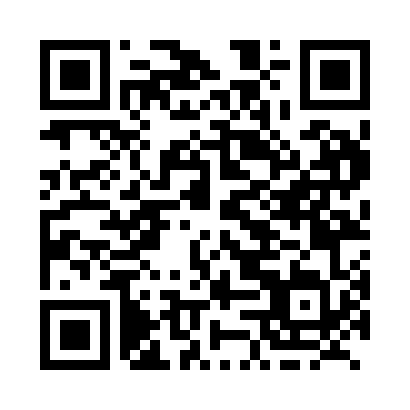 Prayer times for Cape Spencer, New Brunswick, CanadaWed 1 May 2024 - Fri 31 May 2024High Latitude Method: Angle Based RulePrayer Calculation Method: Islamic Society of North AmericaAsar Calculation Method: HanafiPrayer times provided by https://www.salahtimes.comDateDayFajrSunriseDhuhrAsrMaghribIsha1Wed4:376:121:216:218:3010:062Thu4:356:101:216:228:3210:073Fri4:336:091:206:238:3310:094Sat4:316:071:206:248:3410:115Sun4:296:061:206:248:3510:136Mon4:276:051:206:258:3710:147Tue4:256:031:206:268:3810:168Wed4:236:021:206:268:3910:189Thu4:216:011:206:278:4010:2010Fri4:195:591:206:288:4110:2211Sat4:185:581:206:298:4310:2312Sun4:165:571:206:298:4410:2513Mon4:145:561:206:308:4510:2714Tue4:125:541:206:318:4610:2915Wed4:115:531:206:318:4710:3016Thu4:095:521:206:328:4810:3217Fri4:075:511:206:338:5010:3418Sat4:065:501:206:338:5110:3619Sun4:045:491:206:348:5210:3720Mon4:025:481:206:358:5310:3921Tue4:015:471:206:358:5410:4122Wed3:595:461:206:368:5510:4223Thu3:585:451:206:368:5610:4424Fri3:565:451:216:378:5710:4625Sat3:555:441:216:388:5810:4726Sun3:545:431:216:388:5910:4927Mon3:525:421:216:399:0010:5028Tue3:515:421:216:399:0110:5229Wed3:505:411:216:409:0210:5330Thu3:495:401:216:419:0310:5431Fri3:485:401:216:419:0410:56